Matematyka – kl. V - 25.03.2020r.WAŻNE!!!!Proszę zalogować się na skrzynkę mailową i dokończyć rejestrację na portalu: epodreczniki.plW razie problemów proszę napisać na adres: nauczycielspd@wp.plTemat: Porównywanie ułamków dziesiętnych. 
Na tej lekcji nauczysz się porównywać ułamki dziesiętne.Lekcja z e-podręcznikaMateriał z Pistacja.tvMateriał dodatkowyNastępnie wykonaj zadania w zeszycie ćwiczeń ze str. 71.Podpowiedź 1.b 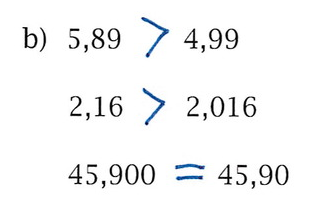 I częściowa podpowiedź do zad. 5.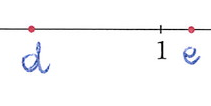 Temat: Dodawanie ułamków dziesiętnych
Na tej lekcji nauczę się, jak dodawać ułamki dziesiętne.Lekcja z e-podręcznikaMateriał z Pistacja.tvDo zeszytu przepisz poniższe przykłady, bez opisu z boku.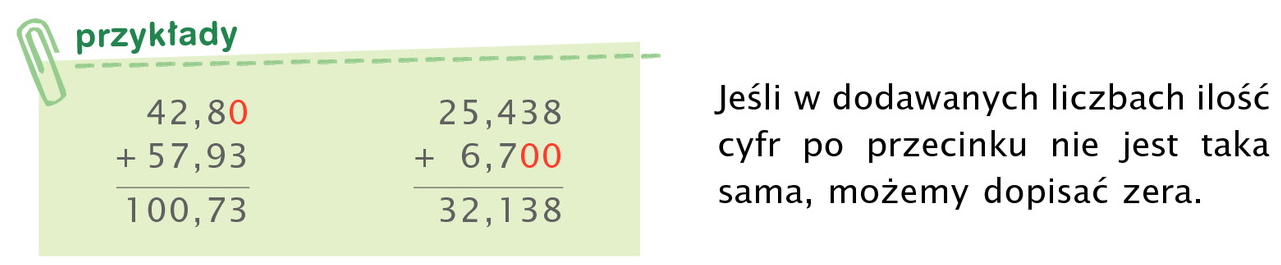 Następnie wykonaj zadania w zeszycie ćwiczeń ze str.  74 - 74 (tylko przykłady z dodawania). Podpowiedź zad 1a.
i jeszcze do zad.7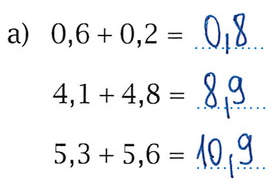 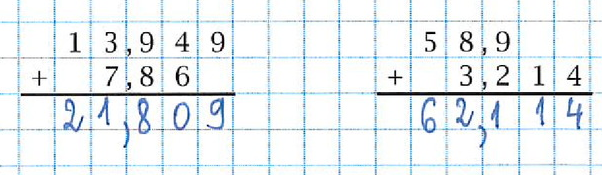 Ponadto:Aby utrwalić już zdobytą wiedzę, możecie wykonywać ćwiczenia na poszczególnych stronach:Matematyczne ZOO	www.matzoo.pl
GWO – strefa ucznia	www.gwo.plSzalone liczby		www.szaloneliczby.pl